Программа вебинара«Обмен опытом в области реализации молодежной науки»Могилев - Брянск - 2019ПРИВЕТСТВИЕ10:00 – 10:05Приветственное слово со стороны Брянского государственного технического университета: Симкин Альберт Зямович - проректор по дополнительному обучению и международному сотрудничеству БГТУ, к.т.н, доцент.Сканцев Виталий Михайлович - проректор по научной работе БГТУ, к.т.н, доцент.10:05 – 10:10Приветственное слово со стороны Белорусско-Российского университета: Машин Юрий Викторович – первый проректор Белорусско-Российского университета, канд. техн. наук, доц.Пашкевич Виктор Михайлович – проректор по научной работе, д-р техн. наук, доц.ВЫСТУПЛЕНИЯ ДОКЛАДЧИКОВ10:10 – 10:20Голембиовская Оксана Михайловна – начальник отдела организации научно-исследовательских работ студентов, аспирантов и молодых ученых. Доклад: «О реализации молодежной науки в БГТУ», к.т.н, доцент.10:20 – 10:25Левый Дмитрий Владимирович – директор ЦМИТ «Техномир»,к.т.н, доцент.Доклад: «О деятельности ЦМИТ «Техномир»10:25 – 10:30Ященко Артем Дмитриевич – капитан команды BSTU RacingTeamДоклад: «О деятельности и перспективах инженерно-гоночной команды БГТУ»10:30 – 10:35Марченко Николай Игоревич – участник кружка «Беспилотные наземные средства»Доклад: «О разработках в области машинного зрения»10:35 – 10:40Свирепа Дмитрий Михайлович – декан машиностроительного факультета Белорусско-Российского университета, канд. техн. наук, доц.Доклад: «Об особенностях проведения международной олимпиады GRAPHO в рамках Могилевского Фестиваля наук».10:40 – 10:45Черная Лариса Геннадьевна – заведующая НИЛ «Взрывозащищенное электрооборудование», канд. техн. наук, доц. кафедры «Электропривод и АПУ».Доклад: «СКБ взрывозащищенного электрооборудования».10:45 – 10:50Марков Алексей Петрович – научный сотрудник НИЧ.Доклад: «СКБ волоконной оптики».10:50– 10:55Котяшева Наталья Степановна – руководитель научно-исследовательского общества учащихся Архитектурно-строительного колледжа.Доклад: «Стендовый доклад как форма представления научно-исследовательской работы».10:55 – 11:00Антипенко Марина Адамовна – зам. директора по учебно-методической работе Лицея Белорусско-Российского университета.Доклад: «Формирование культуры исследовательской деятельности лицеистов посредством организации тьюторского сопровождения в процессе взаимодействия учреждений общего среднего и высшего образования».11:00 – 11:30Обсуждение, подведение итогов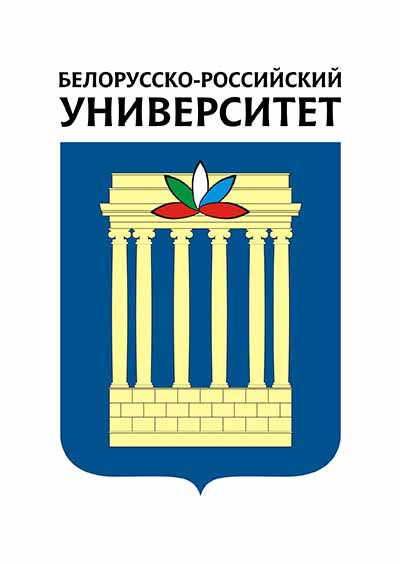 Белорусско-Российский университет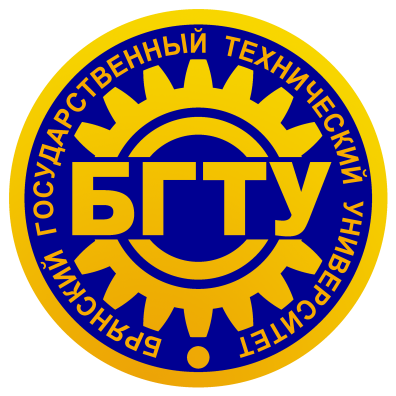 Брянский государственный технический университет